 Worth Steel & Machinery, Inc.4001 West 123rd Street       Alsip, IL  60803(708)388-6300   Fax (708)388-6467www.worthsteel.comWe are pleased to quote the following: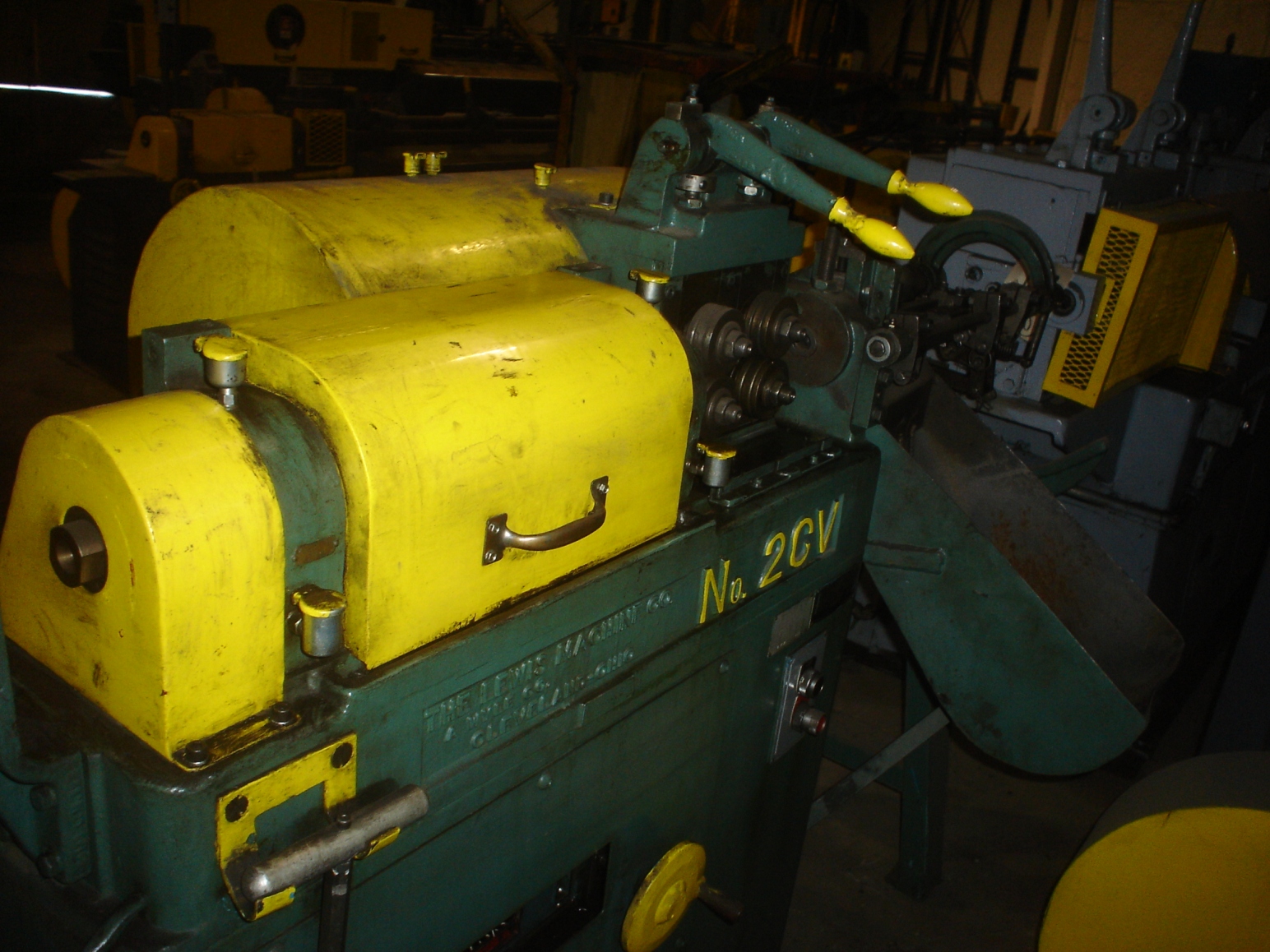 One Used Lewis Straighten and Cut MachineModel					2CVSerial					495Capacity				.062 - .312Bed					18”				H.P.					10Year					1971Feed Rolls				2 after the arborDimensions:(machine)				36” wide x 60” long x 48” highTooling 				1 set includedApprox. Weight			1800 lbs.Condition				GoodStock Number			635F.O.B. our warehouse, Alsip, IL available with a 30 day return privilege			Price  $ 12,000.00 